1



Algemene voorwaarden FME College 2024
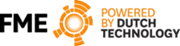 Na aanmelding voor deelname aan een (online) workshop of training van FME College is annulering niet mogelijk. 
Bij verhindering kan de plaats van de deelnemer worden ingenomen door een collega. De gegevens zoals voor- en achternaam en het bijbehorende zakelijke e-mailadres van de plaatsvervanger dienen tijdig doorgegeven te worden aan FME College via fmecollege@fme.nl. 
Mocht een dringende reden (bijvoorbeeld ziekte) zich voordoen, dan kan dit gemeld worden via fmecollege@fme.nl. In overleg met FME College wordt dan naar een passende oplossing gezocht.

Bij afmelding wegens andere redenen (zoals prioriteit werk) worden de kosten van de betreffende workshop of training in rekening gebracht. Eenmalig is het dan mogelijk om deel te nemen aan de eerstvolgende workshop of training waarbij de arrangementskosten van € 40,- voor een halve dag en € 80,- voor een hele dag zullen worden doorbelast. Bij het inhalen van een online workshop/training worden geen kosten in rekening gebracht.

FME College behoudt zich het recht voor indien de omstandigheden hiertoe aanleiding geven om het programma te wijzigen en bij onvoldoende aanmeldingen een (online) workshop / training te annuleren. 
Bij vragen stuur een e-mail naar fmecollege@fme.nl. 